Положениео проведении в социальных сетях акции «Будущее за нами!» на территории Кемеровской области – КузбассаОбщие положенияНастоящее положение определяет порядок и условия проведения в социальных сетях акции «Будущее за нами!» на территории  Кемеровской области – Кузбасса (далее - Акция).Организатор проведения Акции – Избирательная комиссия Кемеровской области – Кузбасса.Акция - это вовлечение (движение, действие), событие для достижения поставленной цели, яркое мероприятие, предполагающее активное действие участников мероприятия, разовое мероприятие, направленное на достижение конкретных целей. Акция проводится на территории Кемеровской области – Кузбасса. 2. Цель и задачи проведения АкцииЦелью Акции является патриотическое воспитание подрастающего поколения, развитие гражданской и социальной активности граждан, в том числе молодых и будущих избирателей.Задачами Акции являются:мотивация будущих избирателей к изучению избирательного права и избирательного процесса;повышение электоральной активности будущих избирателей;повышение доверия будущих избирателей к институту выборов;ощущение причастности к общему делу;развитие социальной активности, творческой и коммуникативной компетентности.3. Участники АкцииУчастниками Акции могут стать все желающие граждане, проживающие на территории Кемеровской области – Кузбасса, независимо от возраста.4. Условия участия и порядок проведения Акции4.1. Для участия в Акции необходимо:сделать групповую фотографию, на которой будут запечатлены жители Кемеровской области – Кузбасса с плакатом «Будущее за нами!» (прилагается);выложить групповую фотографию с хэштегом #БУДУЩЕЕЗАНАМИ! в приложении «Instagram» информационно-телекоммуникационной сети «Интернет».4.2. Участники размещают фотографии в информационно-телекоммуникационной сети «Интернет» (приложение «Instagram») с 12 февраля  по 1 марта 2021 (включительно). Фотографии, опубликованные позже 1 марта 2021 года, не рассматриваются. 4.3. Участники Акции определяются по ключевым словам «#БУДУЩЕЕЗАНАМИ!». Указание хэштега является обязательным условием участия в Акции.   5. Определение победителей и награждение участников Акции5.1. Подведение итогов Акции осуществляет рабочая группа по подведению итогов мероприятий по повышению правовой культуры молодых и будущих избирателей (участников референдума) и других участников избирательного процесса, состав которой утвержден постановлением Избирательной комиссии Кемеровской области – Кузбасса от 4 июня 2020 года  № 123/1168-6 «О Рабочей группе по подведению итогов мероприятий по повышению правовой культуры молодых и будущих избирателей (участников референдума) и других участников избирательного процесса».5.2. Победители Акции определяются по набранному количеству «лайков». 15 участников Акции, набравшие наибольшее количество «лайков», признаются победителями Акции.5.3. Победители Акции награждаются дипломами Избирательной комиссии Кемеровской  области – Кузбасса.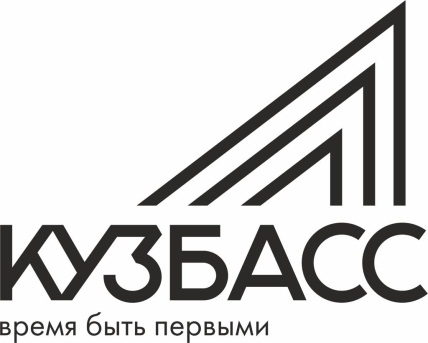 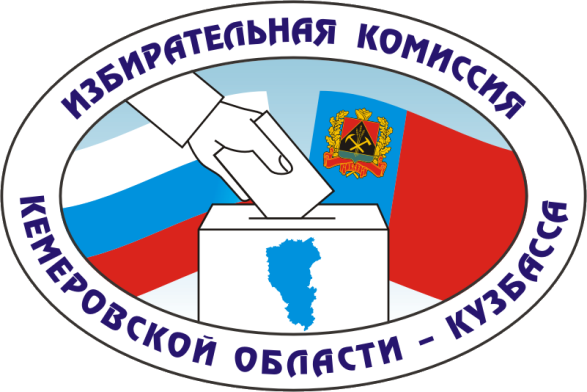 УТВЕРЖЕНОпостановлениемИзбирательной комиссииКемеровской области – Кузбассаот 11 февраля 2021 года № 158/1524-6